Information Linkages and Capacity Building (ILC) 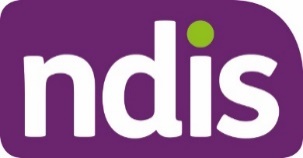 Economic and Community Participation (ECP) Grant Round 2019-20 Activity Project PlanThis form must be completed and attached for all applications submitted. Project DetailsOrganisation name:Project name:ItemWhat needs to be done?List items in the order they will be doneHow you will do it?Add individual steps as requiredWhen will it occur?Month, YearWho will it occur with?StakeholdersExample: (this row can be deleted)Form Project steering group.Identify skills requiredConsult with key stakeholders and communityDraft proposed Terms of ReferenceApproach potential committee membersSchedule 1st meetingSeptember 2020ABC CALD Accessibility Pty LtdABC Neighbourhood House